第二十届国际绿色建筑与建筑节能大会暨新技术与产品博览会参 会 回 执 表（湖南团体）报名流程：官网在线报名/微信在线报名/参会回执表报名至组委会→报名成功→组委会邮件回复两个确认书（参会报名/酒店预订）至联系人邮箱→联系人邮箱反馈两个确认书信息→现场报道注：1、按大会组委会规定，参加大会开幕式及大会论坛的代表须注册缴费；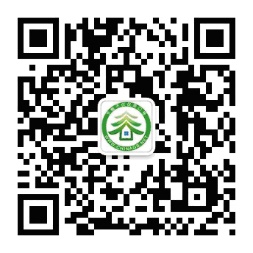 2、加*号项目为必填项，请认真填写，以方便我们与您联系参会注册事宜；（如需预订住宿，请仔细阅读并填写组委会发给您的“参会代表确认书”，回发至组委会邮箱。）3、填写以上湖南团体参会注册回执人员，享受大会提供的优惠价格；4、拟注册的单位和个人请认真填写回执，如需湖南团体注册，请将本回执于2024年5月6日前反馈至湖南省建设科技与建筑节能协会绿色建筑专业委员会，后续会有专人与您联系。联系人：何弯，电话：0731-89904427地  址：长沙市雨花区高升路268号和馨佳园2栋204*单  位*地  址*邮  编*传  真*联系人*报名固定邮箱*手  机*是否代为预订酒店固定电话参会代表性别职务/职称电  话*联系手机*联系手机电子邮箱